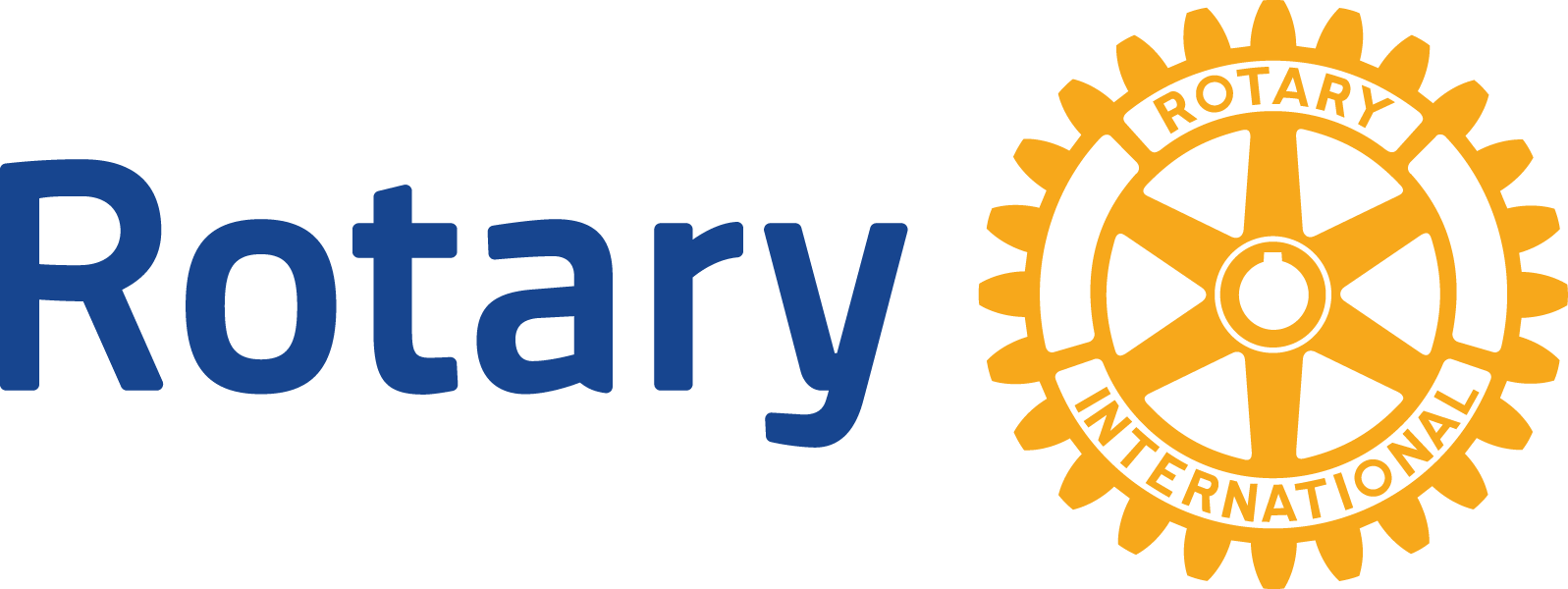 Training Plan for Global GrantsGrant number: 
For each training activity included in the global grant, provide the following information, as applicable (add additional boxes as necessary):Training 1Training 2Training 3Training 4What is the training topic?What are the objectives of the training? Provide the curriculum.What activities will be done to support the training?What is the length of the training? How often will the training be offered?Who is conducting the training? What are the trainer’s qualifications?Who is receiving the training? How many men? How many women?What are the expected outcomes of the training?How will participants demonstrate their new skills and knowledge?How will this training be evaluated?Will there be follow-up training, communication, or observation of participants?Is this new training as a result of the grant or an ongoing training? If the latter, will this training be offered to new participants? Please provide a brief explanation.What is the training topic?What are the objectives of the training? Provide the curriculum.What activities will be done to support the training?What is the length of the training? How often will the training be offered?Who is conducting the training? What are the trainer’s qualifications?Who is receiving the training? How many men? How many women?What are the expected outcomes of the training?How will participants demonstrate their new skills and knowledge?How will this training be evaluated?Will there be follow-up training, communication, or observation of participants?Is this new training as a result of the grant or an ongoing training? If the latter, will this training be offered to new participants? Please provide a brief explanation.What is the training topic?What are the objectives of the training? Provide the curriculum.What activities will be done to support the training?What is the length of the training? How often will the training be offered?Who is conducting the training? What are the trainer’s qualifications?Who is receiving the training? How many men? How many women?What are the expected outcomes of the training?How will participants demonstrate their new skills and knowledge?How will this training be evaluated?Will there be follow-up training, communication, or observation of participants?Is this new training as a result of the grant or an ongoing training? If the latter, will this training be offered to new participants? Please provide a brief explanation.What is the training topic?What are the objectives of the training? Provide the curriculum.What activities will be done to support the training?What is the length of the training? How often will the training be offered?Who is conducting the training? What are the trainer’s qualifications?Who is receiving the training? How many men? How many women?What are the expected outcomes of the training?How will participants demonstrate their new skills and knowledge?How will this training be evaluated?Will there be follow-up training, communication, or observation of participants?Is this new training as a result of the grant or an ongoing training? If the latter, will this training be offered to new participants? Please provide a brief explanation.